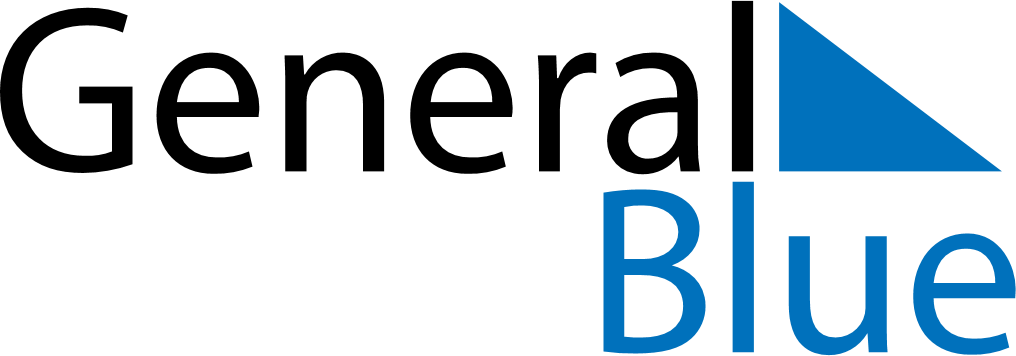 February 2029February 2029February 2029February 2029NorwayNorwayNorwayMondayTuesdayWednesdayThursdayFridaySaturdaySaturdaySunday1233456789101011Carnival
Mother’s Day12131415161717181920212223242425262728